“REGLAMENTO DE PARTICIPACIÓN CIUDADANA PARA LA GOBERNANZA DEL MUNICIPIO DE JOCOTEPEC”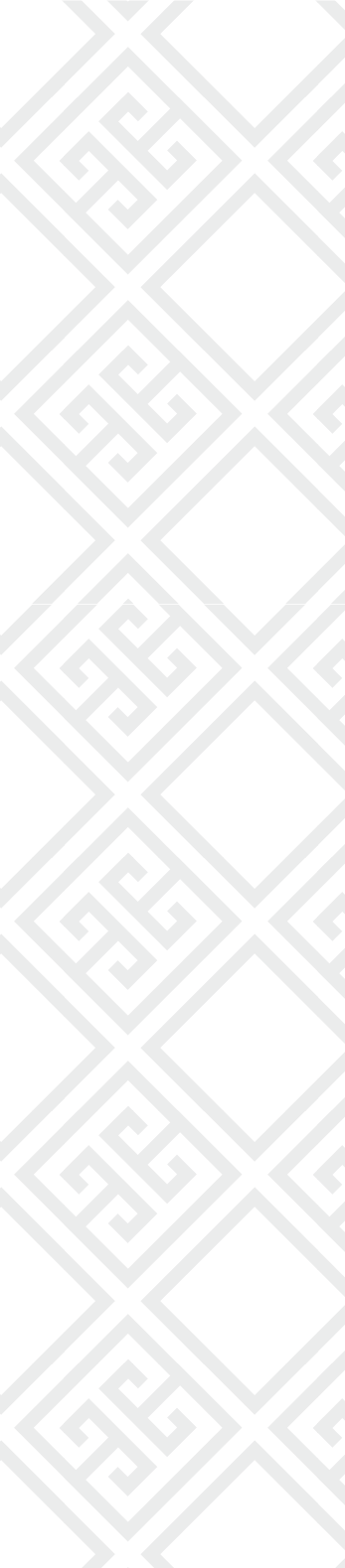 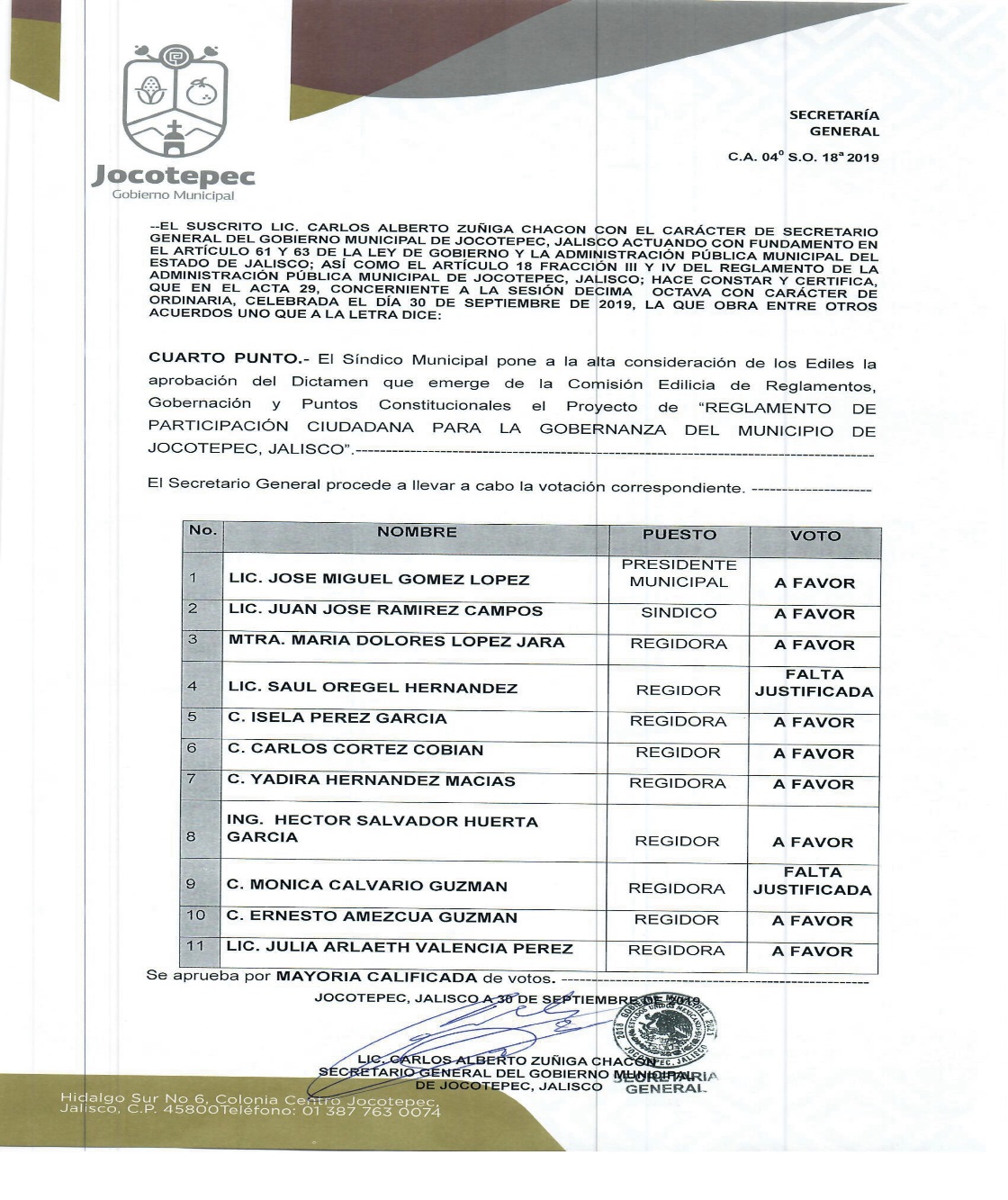 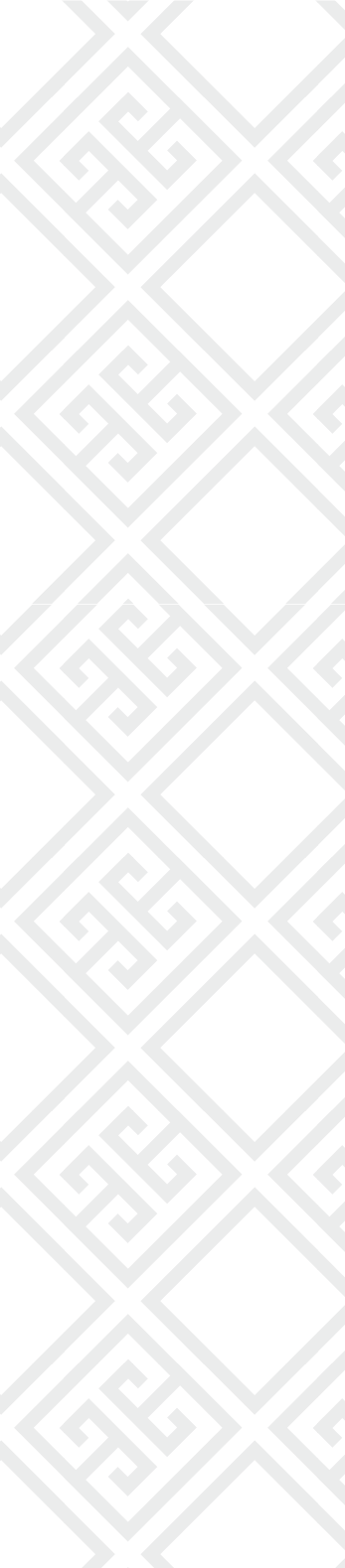 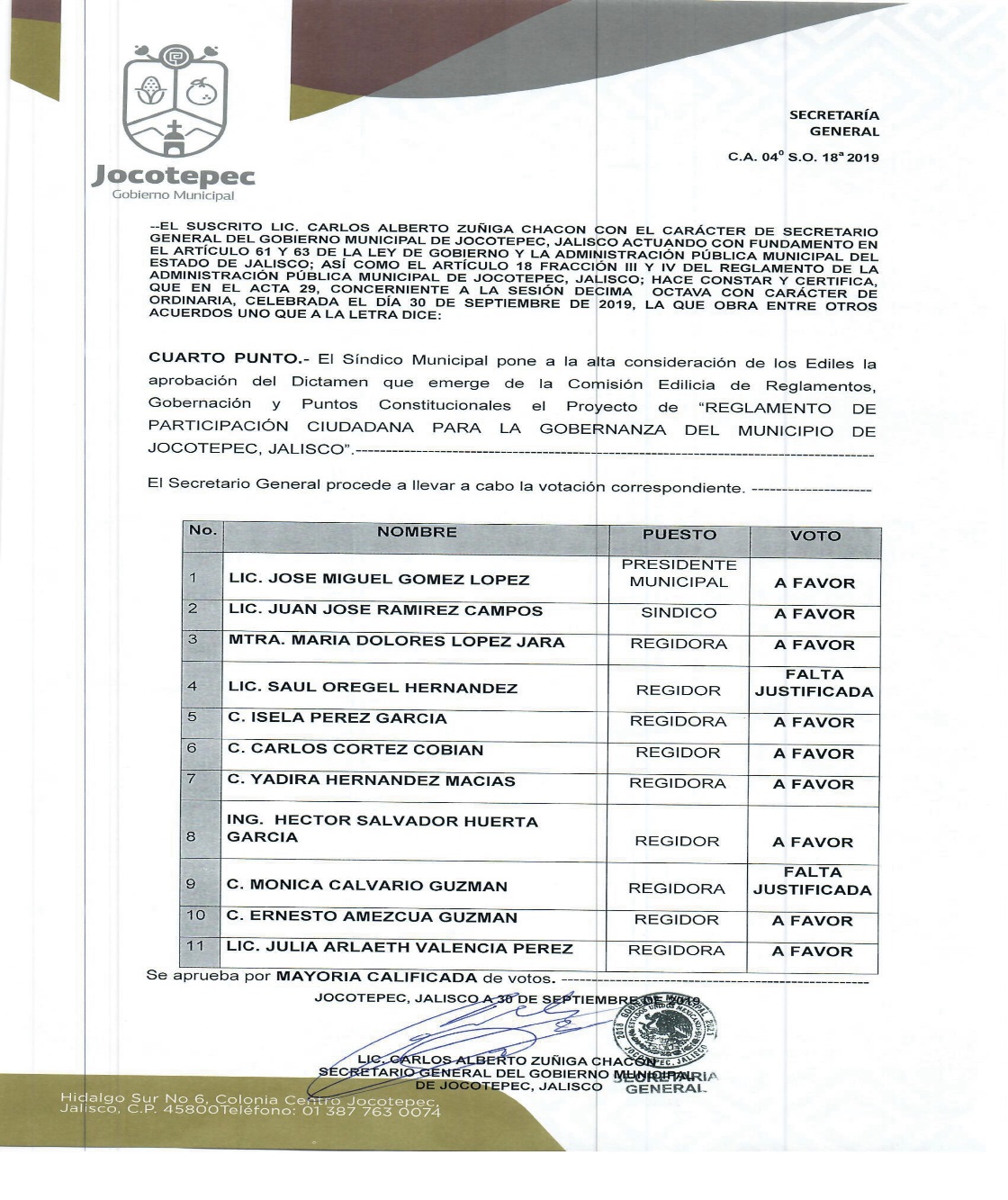 